ΠΙΝΑΚΑΣΣτο Ψυχικό την 2ην του μηνός Ιανουαρίου του έτους 2023, ημέρα της εβδομάδος Τρίτη και ώρα 17:30΄, το Δημοτικό Συμβούλιο αποτελούμενο από τους:Δελακουρίδης ΙωάννηςΣαμαρόπουλος Βύρων – ΠαύλοςΝάκας ΑριστείδηςΑγγελόπουλος ΗλίαςΓκιζελή ΑλίκηΛιάπης ΒασίλειοςΜπρέλλας ΓεώργιοςΑλεξοπούλου ΑικατερίνηΧανακούλα ΑθηνάΠαλτζόγλου Ευφημία – ΕλένηΤρέζου Μαρία – ΕλένηΒλάχος ΣπυρίδωνΓάτος Γεώργιος – ΑλκιβιάδηςΒαβέτση ΧρυσάνθηΑνδρουτσοπούλου – Δήμου ΧριστοφιλιάΓαλάνης ΔημήτριοςΒυθούλκα – Χατζηγεωργίου ΣοφίαΖέππου – Χαρλαύτη ΕλένηΠαπαχρόνης ΓεώργιοςΣινανιώτου ΧαρίκλειαΔημουλά Ελισσάβετ – ΕλένηΧατζηαθανασιάδου Φανή (Φαίνη)Μπουλούγαρης ΕυάγγελοςΑποστολάκη ΜαρίαΖαφειροπούλου – Σαρρή Περσεφόνη – Αλκηστις (Πέννυ)Μετά από την με αριθμ. πρωτ. 21246/29-12-2023 έγγραφη πρόσκληση του πλειοψηφήσας Δημοτικού Συμβούλου κ. Δελακουρίδη Ιωάννη, που επιδόθηκε σύμφωνα με τις διατάξεις του άρθρου 64 & 74 του Ν. 3852/2010 (Φ.Ε.Κ. Α’ 87), όπως αυτά αντιστάθηκαν με τα άρθρα 4 και 8  του Ν. 5056/2023 αντίστοιχα, συνήλθε, παρόντος και του Δημάρχου κ. Μπονάτσου Χαράλαμπου, στην αίθουσα συνεδριάσεων του Δημοτικού Καταστήματος σε ειδική συνεδρίαση, για συζήτηση και λήψη αποφάσεων επί των κατωτέρω θεμάτων Η.Δ. Πριν από την έναρξη της συνεδρίασης διαπιστώθηκε ότι επί συνόλου είκοσι πέντε (25) Δημοτικών Συμβούλων παρόντες ήταν είκοσι τρεις (23) και απών δύο (2) ήτοι: οι κ.κ. Γκιζελή Αλίκη και Σινανιώτου Χαρίκλεια. Ο Προεδρεύων Δημοτικός Σύμβουλος κήρυξε την έναρξη της Συνεδρίασης και ανέθεσε καθήκοντα ειδικού γραμματέα του Δημοτικού Συμβουλίου στη Δημοτική Υπάλληλο κ. Μάντακα Στυλιανή.ΘΕΜΑ  1ο  Η.Δ.  ΑΡ. ΑΠΟΦ.	1Εκλογή Προέδρου, Αντιπροέδρου και Γραμματέα του Δημοτικού Συμβουλίου.Ο προεδρεύων κάλεσε όλους τους Δημοτικούς Συμβούλους να εκλέξουν Πρόεδρο του Δημοτικού Συμβουλίου σύμφωνα με τις διατάξεις του άρθρου 64 του Ν. 3852/2010, αυτό αντικαταστάθηκε από το άρθρο 4 του Ν. 5056/2023.Τα μέλη του Δημοτικού Συμβουλίου, κατόπιν φανερής ψηφοφορίας εξέλεξαν ως Πρόεδρο του Δημοτικού Συμβουλίου την κα Αλεξοπούλου Αικατερίνη η οποία συγκέντρωσε είκοσι (20) ψήφους, δηλαδή την απόλυτη πλειοψηφία του συνόλου των μελών του δημοτικού συμβουλίου και εξελέγη επομένως πρόεδρος του δημοτικού συμβουλίου. Οι εκ των συμβούλων κ. Αποστολάκη Μαρία από την Δημοτική Παράταξη «ΕΝΕΡΓΟΙ ΠΟΛΙΤΕΣ ΝΕΟΥ ΨΥΧΙΚΟΥ-ΦΙΛΟΘΕΗ-ΨΥΧΙΚΟΥ» και κ. Μπουλούγαρης Ευάγγελος από την δημοτική Παράταξη «ΛΑΙΚΗ ΣΥΣΠΕΙΡΩΣΗ ΦΙΛΟΘΕΗΣ-ΨΥΧΙΚΟΥ» ψήφισαν «ΛΕΥΚΟ», η  δε εκ των δημοτικών συμβούλων της μείζονος μειοψηφίας κ. Ζέππου-Χαρλαύτη Ελένη έδωσε αρνητική ψήφο. Κατόπιν ο προεδρεύων κάλεσε όλους τους Δημοτικούς Συμβούλους σε φανερή ψηφοφορία ώστε να εκλέξουν την Αντιπρόεδρο του Δημοτικού Συμβουλίου.Το Δημοτικό Συμβούλιο κατόπιν φανερής ψηφοφορίας εξέλεξαν Αντιπρόεδρο του Δημοτικού Συμβουλίου την  κ. Βυθούλκα Σοφία, η οποία έλαβε δεκατέσσερις (14) ψήφους υπέρ, επτά (7) ψήφους κατά και δύο (2) «λευκά», συγκέντρωσε, δηλαδή την απόλυτη πλειοψηφία των μελών του δημοτικού συμβουλίου, και εξελέγη επομένως στο αξίωμα του Αντιπροέδρου.Εν συνεχεία, ο Προεδρεύων κάλεσε το σύνολο των μελών του Δημοτικού Συμβουλίου σε φανερή ψηφοφορία ώστε να εκλέξουν την Γραμματέα του Δημοτικού Συμβουλίου.Μετά από φανερή ψηφοφορία τα μέλη του Δημοτικού Συμβουλίου εξέλεξαν Γραμματέα του Δημοτικού Συμβουλίου την κ. Χατζηαθανασιάδου Φανή (Φαίνης), η οποία έλαβε δεκατρείς (13) ψήφους υπέρ, οκτώ (8) ψήφους κατά και δύο (2) «λευκά», συγκέντρωσε δηλαδή την απόλυτη πλειοψηφία των μελών του δημοτικού συμβουλίου, και εξελέγη επομένως στο αξίωμα του Γραμματέα.Κατόπιν των ανωτέρω και μετά το πέρας της αναφερόμενης διαδικασίας διαπιστώθηκε από τον Προεδρεύων Δημοτικό Σύμβουλο ότι εκλέχθηκαν για την πρώτη θητεία (02.01.2024 έως 30.06.2026), Πρόεδρος του Δημοτικού Συμβουλίου η κα Αλεξοπούλου Αικατερίνη, Αντιπρόεδρος του Δημοτικού Συμβουλίου η κα Βυθούλκα Σοφία και Γραμματέας του Δημοτικού Συμβουλίου η κα Χατζηαθανασιάδου Φανή (Φαίνη).Μετά το πέρας της εκλογής Προέδρου, Αντιπροέδρου και Γραμματέα Δημοτικού Συμβουλίου ανέλαβε τα καθήκοντά του το νεοεκλεγέν Προεδρείο και συνέχισε την διαδικασία.ΘΕΜΑ  2ο  Η.Δ.  ΑΡ. ΑΠΟΦ.	2 Εκλογή Τακτικών και Αναπληρωματικών Μελών της Δημοτικής Επιτροπής.Μετά την εκλογή του Προεδρείου του Δημοτικού Συμβουλίου η νεοεκλεγείσα Πρόεδρος όρισε ψηφολλέκτες τους Δημοτικούς Συμβούλους κ.κ. Βλάχο Σπυρίδωνα, Μπρέλλα Γεώργιο και Ζέππου – Χαρλαύτη Ελένη και κάλεσε το Συμβούλιο να προβεί, στην ειδική αυτή συνεδρίαση, σύμφωνα με τις διατάξεις του άρθρου 74 του Ν. 3852/2010, αυτό αντικαταστάθηκε από το άρθρο 8 του Ν. 5056/2023, στην εκλογή των τακτικών και αναπληρωματικών μελών της Δημοτικής Επιτροπής για την πρώτη θητεία της τρέχουσας δημοτικής περιόδου, ήτοι για το χρονικό διάστημα από 02.01.2024 έως 30.06.2026. Ειδικότερα, όπως ανέφερε, θα εκλεγούν συνολικά έξι (6) τακτικά μέλη και έξι (6) αναπληρωματικά, σύμφωνα με τις ανωτέρω διατάξεις στη Δημοτική Επιτροπή : η Παράταξη «ΣΥΜΜΕΤΕΧΩ» δικαιούται οχτώ (8) εκλεγόμενα μέλη, ήτοι τέσσερα (4) τακτικά και τέσσερα (4) αναπληρωματικά, και οι παρατάξεις της μειοψηφίας «ΠΡΟΑΣΤΙΟ ΠΡΟΤΥΠΟ», «ΛΑΪΚΗ ΣΥΣΠΕΙΡΩΣΗ ΦΙΛΟΘΕΗΣ-ΨΥΧΙΚΟΥ», ΕΝΕΡΓΟΙ ΠΟΛΙΤΕΣ ΝΕΟΥ ΨΥΧΙΚΟΥ-ΦΙΛΟΘΕΗΣ-ΨΥΧΙΚΟΥ» και «ΠΡΑΞΗ-ΦΑΙΝΗ ΧΑΤΖΗΑΘΑΝΑΣΙΑΔΟΥ» δικαιούνται τέσσερα (4) εκλεγόμενα μέλη, ήτοι δύο (2) τακτικά και δύο (2) αναπληρωματικά, σύμφωνα με τις διατάξεις των παρ. 1, 3,4 και 6 του άρθρου 74 του ν. 3852/2010, όπως ισχύειΑκολούθως, λαμβάνοντας το λόγο ο Δήμαρχος, ανέφερε ότι ο ίδιος θα είναι Πρόεδρος της Δημοτικής Επιτροπής, σύμφωνα με τις ανωτέρω διατάξεις. Στη συνέχεια η Πρόεδρος του Δημοτικού Συμβουλίου κάλεσε τις δημοτικές παρατάξεις να καταρτίσουν ψηφοδέλτια με τους υποψηφίους τούς για την πλήρωση των θέσεων που δικαιούνται στη Δημοτική Επιτροπή. Στη συνέχεια, κήρυξε την έναρξη της εκλογικής διαδικασίας και κάλεσε τους δημοτικούς συμβούλους να επιλέξουν μυστικά το ψηφοδέλτιο της παράταξης που επιθυμεί ο κάθε ένας, σε ειδικά διαμορφωμένο χώρο. Από τους δημοτικούς συμβούλους της πλειοψηφισάσης παράταξης «ΣΥΜΜΕΤΕΧΩ» έθεσαν υποψηφιότητα για εκλεγόμενα μέλη της Δημοτικής Επιτροπής εννέα (9) σύμβουλοι και ονομαστικά οι κ.κ. Γάτος Γεώργιος – Αλκιβιάδης, Γκιζελή Αλίκη, Δελακουρίδης Ιωάννης, Λιάπης Βασίλειος, Μπρέλλας Γεώργιος, Νάκας Αριστείδης, Παλτζόγλου Ευφημία – Ελένη, Σαμαρόπουλος Βύρων – Παύλος και Τρέζου Μαρία – Ελένη. Από τις παρατάξεις της μειοψηφίας «ΠΡΟΑΣΤΙΟ ΠΡΟΤΥΠΟ», «ΛΑΪΚΗ ΣΥΣΠΕΙΡΩΣΗ ΦΙΛΟΘΕΗΣ-ΨΥΧΙΚΟΥ», ΕΝΕΡΓΟΙ ΠΟΛΙΤΕΣ ΝΕΟΥ ΨΥΧΙΚΟΥ-ΦΙΛΟΘΕΗΣ-ΨΥΧΙΚΟΥ» και «ΠΡΑΞΗ-ΦΑΙΝΗ ΧΑΤΖΗΑΘΑΝΑΣΙΑΔΟΥ» έθεσαν υποψηφιότητα για εκλεγόμενα μέλη της Δημοτικής Επιτροπής πέντε (5) σύμβουλοι και ονομαστικά οι κ.κ. Αποστολάκη Μαρία, Γαλάνης Δημήτριος, Ζέππου – Χαρλαύτη Ελένη, Μπουλούγαρης Ευάγγελος και Παπαχρόνης Γεώργιος. Ακολούθησε η διαδικασία εκλογής των έξι (6) τακτικών μελών της Δημοτικής Επιτροπής. Κάθε Σύμβουλος ψήφισε υποψηφίους, σε ανώτατο αριθμό ίσο με το συνολικό αριθμό εκλεγόμενων μελών της Δημοτικής Επιτροπής. Ψηφοδέλτια στα οποία σημειώθηκαν περισσότεροι σταυροί προτίμησης από τους προβλεπόμενους ως άνω δεν βρέθηκαν. Μετά το πέρας της παραπάνω ψηφοφορίας διαπιστώθηκε από το Προεδρείο τα ακόλουθα: Από την Παράταξη «ΣΥΜΜΕΤΕΧΩ» ο υποψήφιος Γάτος Γεώργιος – Αλκιβιάδης έλαβε τέσσερις (4) ψήφουςη υποψήφια Γκιζελή Αλίκη έλαβε εννέα (9) ψήφους ο υποψήφιος Δελακουρίδης Ιωάννης έλαβε οκτώ (8) ψήφουςο υποψήφιος Λιάπης Βασίλειος έλαβε δύο (2) ψήφουςο υποψήφιος Μπρέλλας Γεώργιος έλαβε τρεις (3) ψήφουςο υποψήφιος Νάκας Αριστείδης έλαβε έντεκα (11) ψήφουςη υποψήφια Παλτζόγλου Ευφημία – Ελένη έλαβε έξι (6) ψήφους ο υποψήφιος Σαμαρόπουλος Βύρων – Παύλος έλαβε πέντε (5) ψήφουςη υποψήφια Τρέζου Μαρία – Ελένη έλαβε οκτώ (8) ψήφους Συνεπώς τις τέσσερις (4) έδρες της Δημοτικής Επιτροπής, από την Παράταξη «ΣΥΜΜΕΤΕΧΩ» ως : Τακτικά μέλη, καταλαμβάνουν, κατά σειρά, βάσει του αριθμού σταυρών προτίμησης που έλαβαν οι: Νάκας Αριστείδης (Τακτικό μέλος)Γκιζελή Αλίκη (Τακτικό μέλος)Δελακουρίδης Ιωάννης (Τακτικό μέλος)Τρέζου Μαρία – Ελένη (Τακτικό μέλος)Αναπληρωματικά μέλη αποτελούν, κατά σειρά, βάσει του αριθμού σταυρών προτίμησης που έλαβαν οι υπόλοιποι τέσσερις (4) υποψήφιοι δημοτικοί σύμβουλοι, ως ακολούθως; Παλτζόγλου Ευθυμία – Ελένη (Αναπληρωματικό μέλος)Σαμαρόπουλος Βύρων – Παύλος (Αναπληρωματικό μέλος)Γάτος Γεώργιος – Αλκιβιάδης  (Αναπληρωματικό μέλος)Μπρέλλας Γεώργιος  (Αναπληρωματικό μέλοςΑπό τις Παρατάξεις της μειοψηφίας «ΠΡΟΑΣΤΙΟ ΠΡΟΤΥΠΟ», «ΛΑΪΚΗ ΣΥΣΠΕΙΡΩΣΗ ΦΙΛΟΘΕΗΣ-ΨΥΧΙΚΟΥ», ΕΝΕΡΓΟΙ ΠΟΛΙΤΕΣ ΝΕΟΥ ΨΥΧΙΚΟΥ-ΦΙΛΟΘΕΗΣ-ΨΥΧΙΚΟΥ» και «ΠΡΑΞΗ-ΦΑΙΝΗ ΧΑΤΖΗΑΘΑΝΑΣΙΑΔΟΥ», η υποψήφια Αποστολάκη Μαρία έλαβε μία (1) ψήφο ο υποψήφιος Γαλάνης Δημήτριος έλαβε πέντε (5) ψήφουςη υποψήφια Ζέππου – Χαρλαύτη Ελένη έλαβε τρεις (3) ψήφους ο υποψήφιος Μπουλούγαρης Ευάγγελος έλαβε μία (1) ψήφοο υποψήφιος Παπαχρόνης Γεώργιος έλαβε τέσσερις (4) ψήφουςΣυνεπώς τις δύο (2) έδρες της Δημοτικής Επιτροπής, ως τακτικά μέλη, ως :Γαλάνης Δημήτριος (Τακτικό μέλος)Παπαχρόνης Γεώργιος (Τακτικό μέλος)Αναπληρωματικά μέλη αποτελούν, κατά σειρά, βάσει του αριθμού σταυρών προτίμησης που έλαβαν και της κλήρωσης που ακολούθησε λόγω ισοψηφίας, οι υπόλοιποι δύο (2) υποψήφιοι δημοτικοί σύμβουλοι, ως ακολούθως; Ζέππου – Χαρλαύτη ΕλένηΑποστολάκη ΜαρίαΣυνοψίζοντας, η Πρόεδρος ανακοίνωσε στο Δημοτικό Συμβούλιο τα ονόματα των εκλεγέντων μελών της Δημοτικής Επιτροπής Τακτικά και αναπληρωματικά μέλη για τη πρώτη θητεία της τρέχουσας δημοτικής περιόδου, ήτοι για το χρονικό διάστημα από την 2η Ιανουαρίου 2024 έως την 30η Ιουνίου 2026, τους παρακάτω: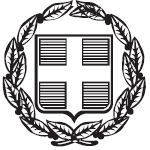 ΕΛΛΗΝΙΚΗ ΔΗΜΟΚΡΑΤΙΑΕΛΛΗΝΙΚΗ ΔΗΜΟΚΡΑΤΙΑΔΗΜΟΣ ΦΙΛΟΘΕΗΣ – ΨΥΧΙΚΟΥΔΗΜΟΣ ΦΙΛΟΘΕΗΣ – ΨΥΧΙΚΟΥΓΡΑΦΕΙΟ ΔΗΜΟΤΙΚΟΥ ΣΥΜΒΟΥΛΙΟΥΓΡΑΦΕΙΟ ΔΗΜΟΤΙΚΟΥ ΣΥΜΒΟΥΛΙΟΥ              Ψυχικό, 05-01-2023Μαραθωνοδρόμου 95Μαραθωνοδρόμου 95               Αριθμ. Πρωτ.: 228ΨΥΧΙΚΟ, Τ.Κ. 154 52ΨΥΧΙΚΟ, Τ.Κ. 154 52τηλ.:210 6794000fax:210 6726081email:grammateiads@0177.syzefxis.gov.grΤακτικά μέληΑναπληρωματικά μέληΝάκας Αριστείδης, (11) σταυροί προτίμησης Παλτζόγλου Ευθυμία – Ελένη, (6) σταυροί προτίμησης Γκιζελή Αλίκη, (9) σταυροί προτίμησης Σαμαρόπουλος Βύρων – Παύλος, (5) σταυροί προτίμησης Τρέζου Μαρία – Ελένη, (8) σταυροί προτίμησης Γάτος Γεώργιος – Αλκιβιάδης  (4) σταυροί προτίμησης Δελακουρίδης Ιωάννης, (8) σταυροί προτίμησης Μπρέλλας Γεώργιος  (3) σταυροί προτίμησης Γαλάνης Δημήτριος, (5) σταυροί προτίμησηςΖέππου – Χαρλαύτη Ελένη (3) σταυροί προτίμησηςΠαπαχρόνης Γεώργιος (4) σταυροί προτίμησηςΑποστολάκη Μαρία (1) σταυρό προτίμησηςΟ  ΠΡΟΕΔΡΕΥΩΝ ΠΛΕΙΟΨΗΦΗΣΑΣ  ΔΗΜΟΤΙΚΟΣ ΣΥΜΒΟΥΛΟΣ ΓΙΑ ΤΗΝ ΕΚΛΟΓΗ ΠΡΟΕΔΡΕΙΟΥ ΤΟΥ ΔΗΜΟΤΙΚΟΥ ΣΥΜΒΟΥΛΙΟΥΗ  ΠΡΟΕΔΡΟΣ ΤΟΥ ΔΗΜΟΤΙΚΟΥ ΣΥΜΒΟΥΛΙΟΥΔΕΛΑΚΟΥΡΙΔΗΣ ΙΩΑΝΝΗΣΑΛΕΞΟΠΟΥΛΟΥ ΑΙΚΑΤΕΡΙΝΗ